هو الله - ای ذبيح قربانگاه عشق، حضرت اسمعيل به حسب…حضرت عبدالبهاءاصلی فارسی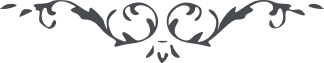 ٤٢٩ هو الله ای ذبيح قربانگاه عشق، حضرت اسمعيل به حسب اعتقاد اهل فرقان و يا خود حضرت اسحق به حسب نصوص تورات در کمال سرور رقص‌ کنان و پاکوبان به قربانگاه عشق شتافت و در زير تيغ و خنجر سر بنهاد. فی‌الحقيقه شيوه عاشقان بياموخت و شرط مشتاقان مجری داشت لکن آن قربانی به فدا مبدّل گشت. ولی تو و فديناه بذبح عظيم قبول مکن. خون بيفشان و جانبازی آغاز کن، اينست فوز عظيم. ع ع 